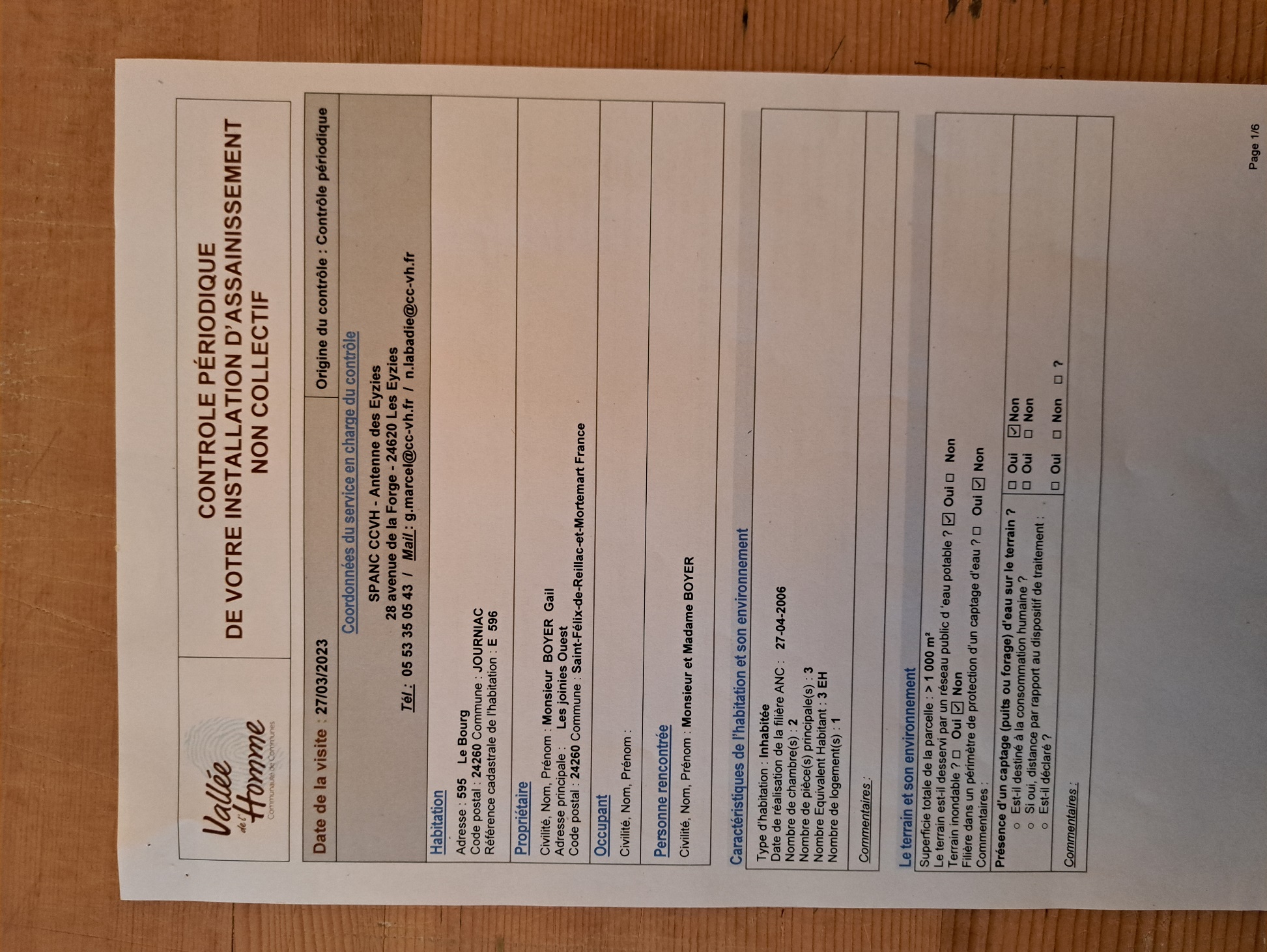 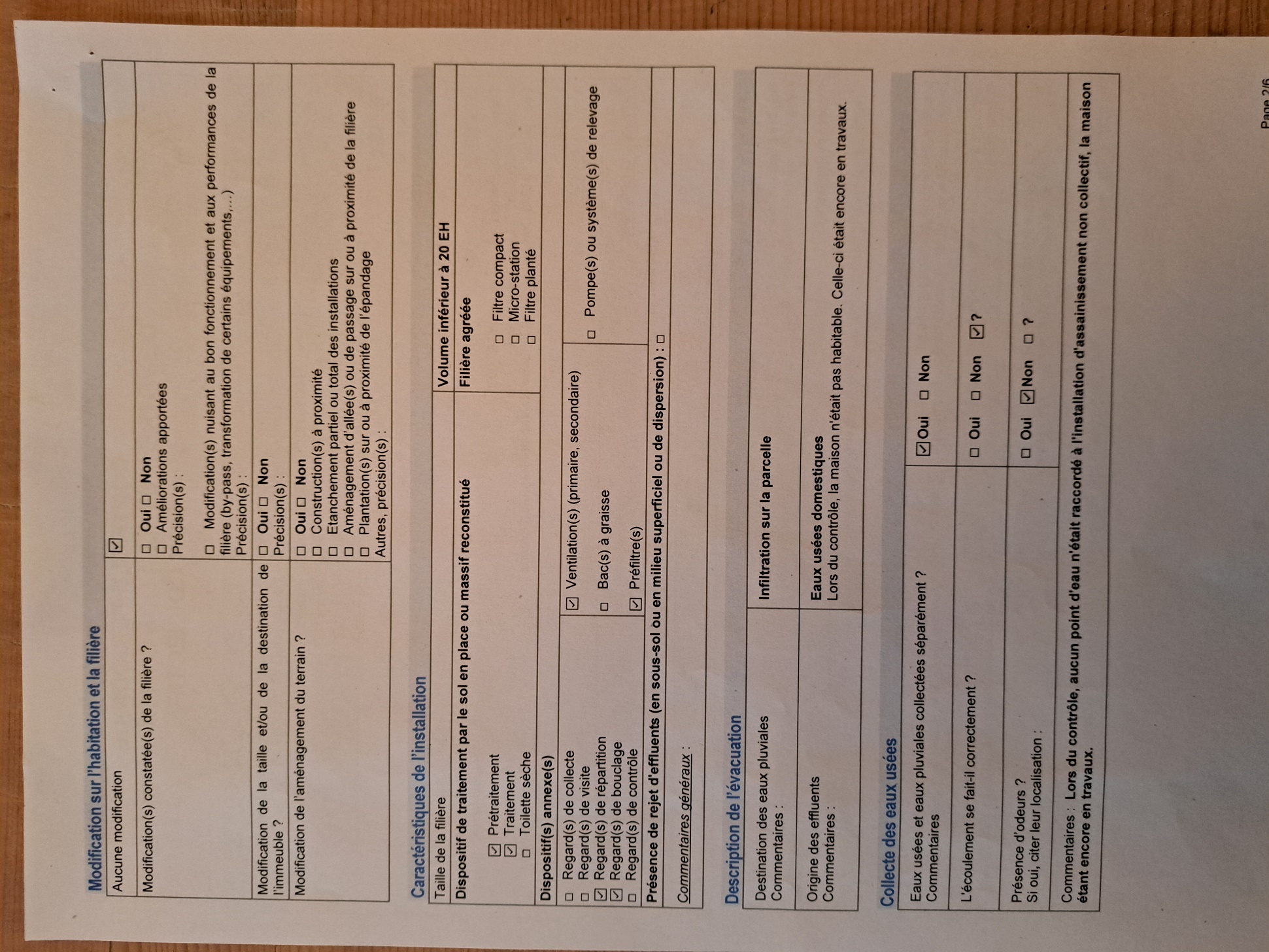 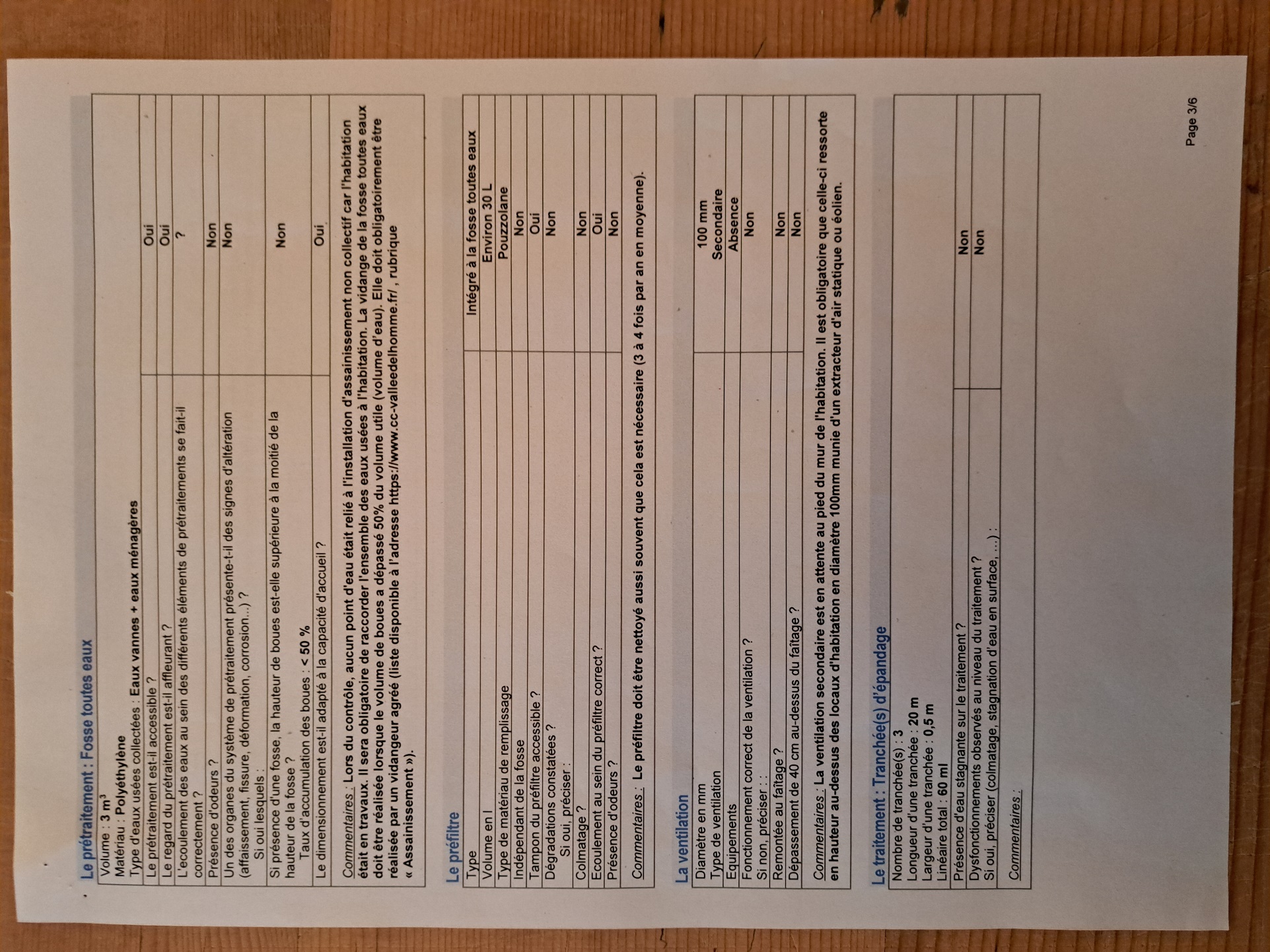 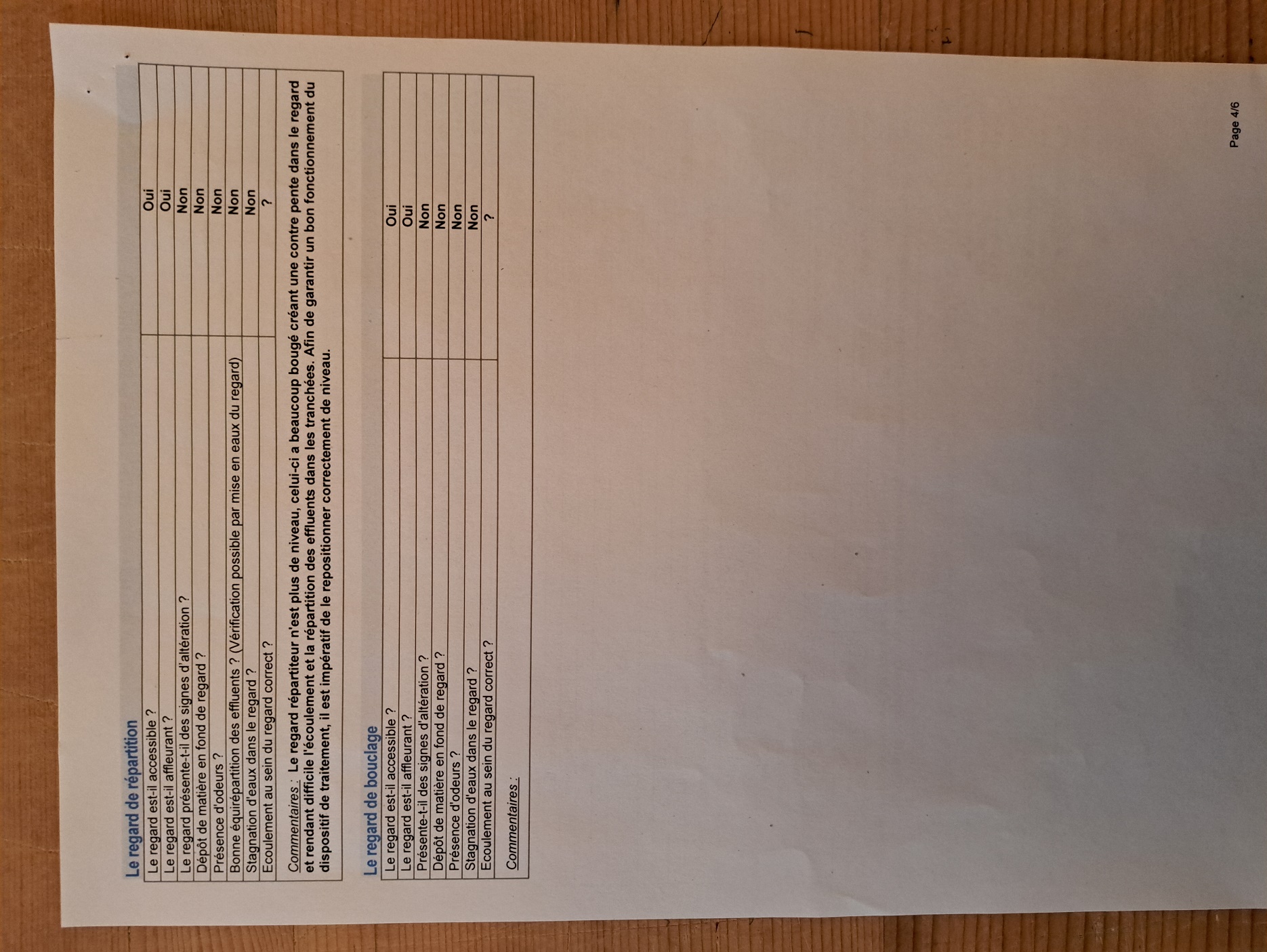 0…………………………………………………………..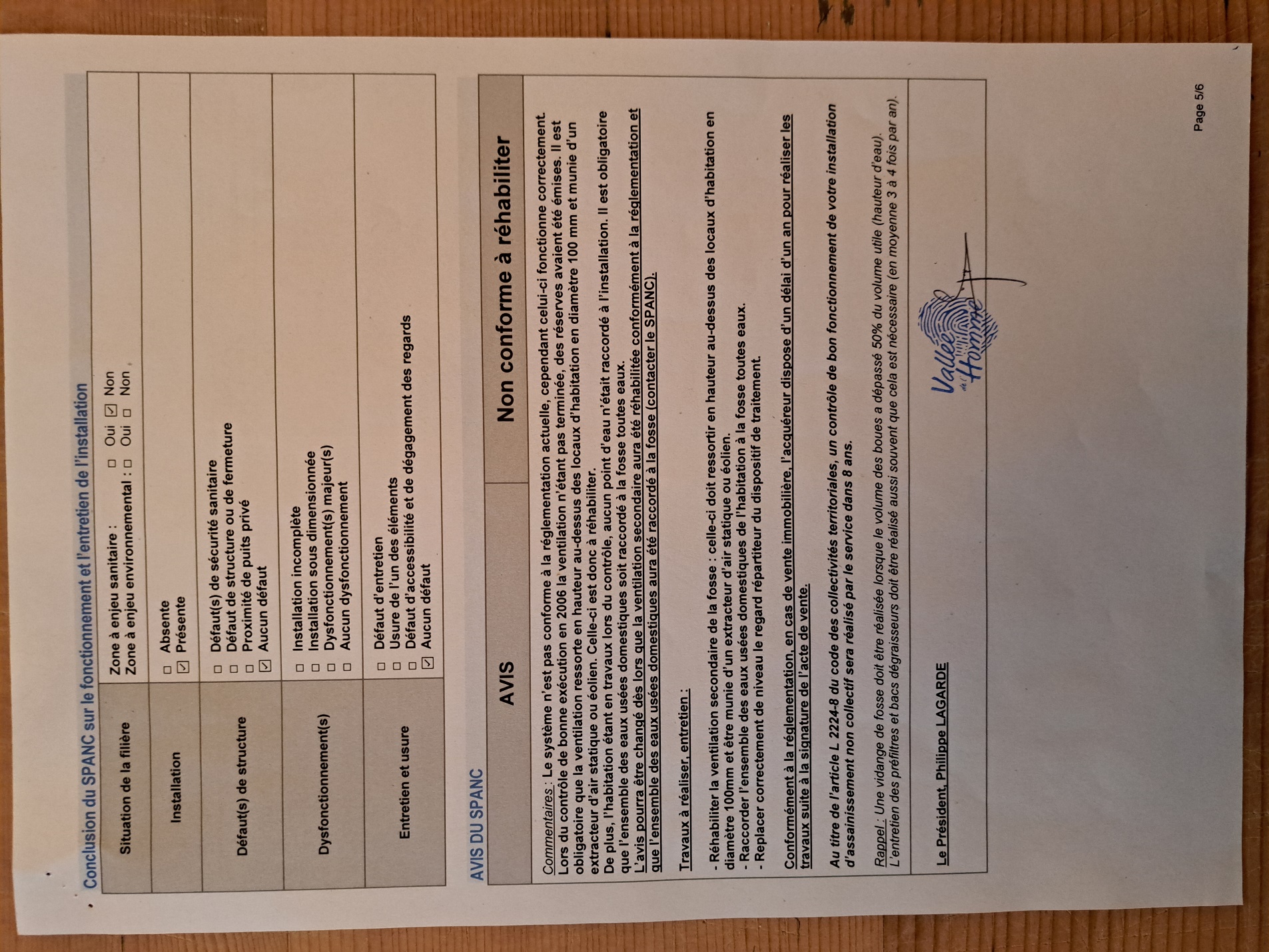 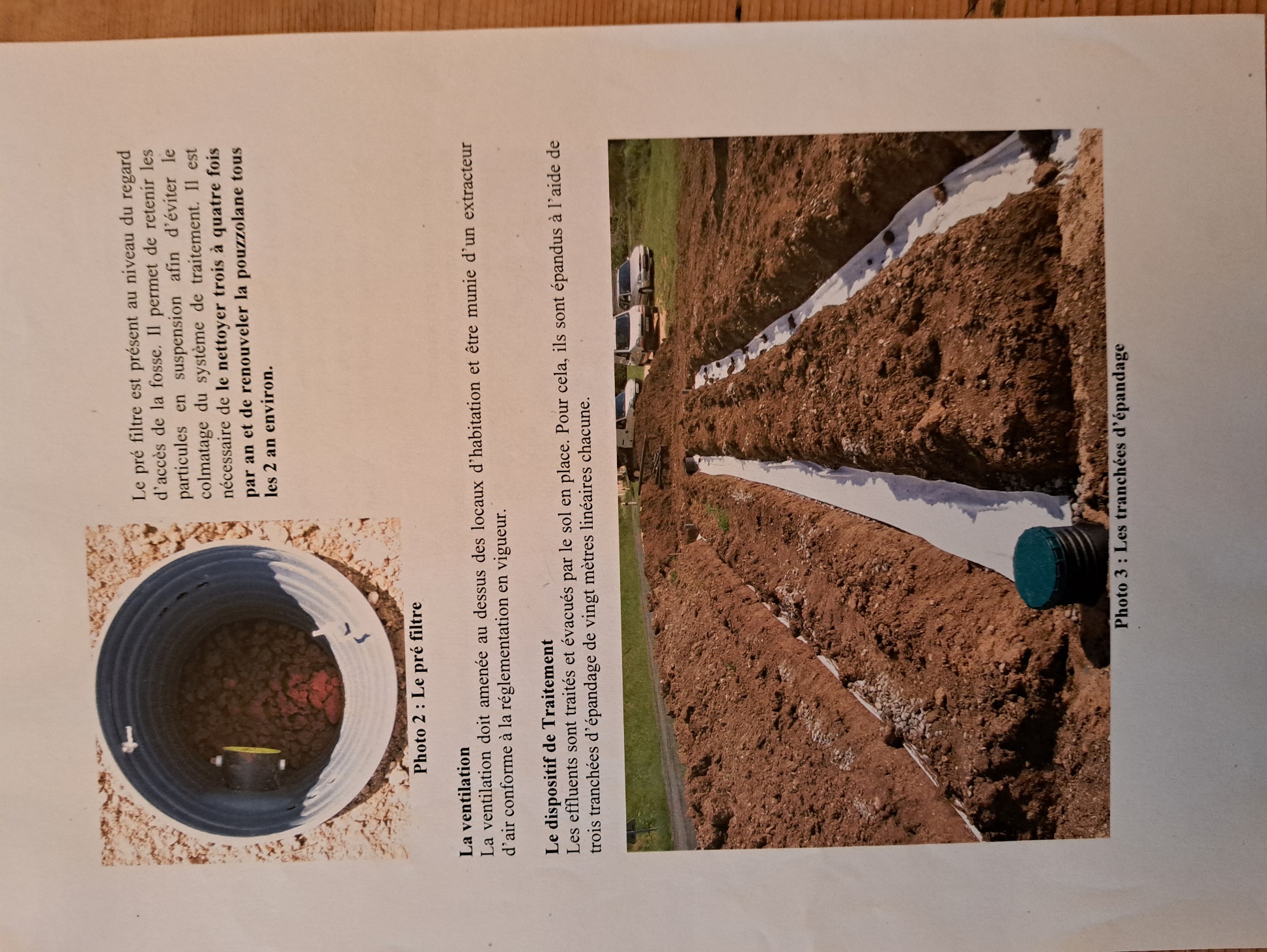 